                           Российская Федерация          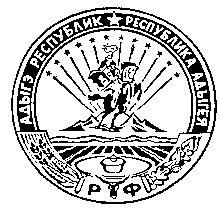 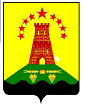                               Республика Адыгея                        Совет народных депутатов                     муниципального образования              «Дукмасовское сельское поселение»         х.Дукмасов                                                                                                    16.06.2011г.                                                                                                                         №  165РЕШЕНИЕ                  Тридцать девятой сессии  второго созыва  Совета народных депутатовмуниципального образования «Дукмасовское сельское поселение»      О  внесении   изменений   и   дополнений  в  решение  Совета   народных   депутатов муниципального образования «Дукмасовское  сельское  поселение»  от 14.12.2010г. № 136 «О  бюджете  муниципального образования «Дукмасовское  сельское поселение» на 2011год».               В соответствии  с бюджетом муниципального образования «Дукмасовское сельское поселение на 2011 год, Положением  о бюджетном  процессе, Соглашением № 6 «О передаче администрацией МО «Шовгеновский район» Республики Адыгея осуществления части полномочий администрации муниципального образования «Дукмасовское сельское поселение» Шовгеновского района Республики Адыгея в сфере образования», Совет народных депутатов   муниципального образования  «Дукмасовское сельское поселение»   р е ш и л :       1.  Внести в решение Совета народных депутатов муниципального образования «Дукма-совское   сельское поселение»  № 136 от 14.12.2010года «О бюджете муниципального образования «Дукмасовское сельское поселение» на 2011год» следующие изменения         и дополнения:                                                                                                                                                                   1).Приложение  6,7,8 изменить в новой редакции согласно приложениям  6,7,8.                                                                                                       2. Обнародовать настоящее решение.Глава муниципального образования «Дукмасовское сельское поселение»                                                       В.П.Шикенин                                                                                                                                                                    Приложение № 6  к  бюджету                                                                                                                                                          МО «Дукмасовское  сельское поселение»  на 2011 год                                                                                                                                                      Глава муниципального образования «Дукмасовское сельское поселение»                                                                В.П.Шикенин                                                                                                                                                                         Приложение № 7  к  бюджету                                                                                                                                                                                          МО  «Дукмасовское сельское  поселение»  на 2011год.                                                                                                                                                                                      Глава муниципального образования«Дукмасовское сельское поселение»                                                                                                                                                                                 В.П.Шикенин                                                                                                                                                                                             Приложение № 8   к   бюджету                                                                                                                                                                                          МО  «Дукмасовское сельское  поселение»  на 2011год.                                                                                                                                                                                      Глава муниципального образования«Дукмасовское сельское поселение»                                                                                                                                                                                 В.П.Шикенин                                                                                                        Распределение расходов бюджета муниципального образования  " Дукмасовское сельское поселение" на 2011 год по разделам, подразделам функциональной классификации расходов бюджетов Российской ФедерацииНаименованиеРзРзПрСумма на годОбщегосударственные вопросы0101002501.2Функционирование высшего должностного лица субъекта Российской Федерации и муниципального образования010102558.0Функционирование Правительства Российской Федерации, высших  исполнительных органов государственной власти субъектов Российской Федерации, местных администраций0101041697.3Другие общегосударственные вопросы010113245.9Национальная оборона020200113.5Мобилизационная вневойсковая подготовка020203113.5Национальная безопасность и правоохранительная деятельность03030014,0Предупреждение и ликвидация последствий чрезвычайных ситуаций природного и техногенного характера, гражданская оборона03030914,0Национальная экономика040400244,3Другие вопросы в области национальной экономики040412244,3  Жилищно-коммунальное хозяйство050500555,9           Жилищное хозяйство050501199,8               Благоустройство050503                   356,1                    Образование070700                   240,3                Общее образование070702                   240,3Культура ,кинематография и средства массовой информации08080045.0                         Культура08080145,0 Здравоохранение,  физическая культура и спорт11110015,0      Физкультурно-оздоровительная работа и спортивные мероприятия1111018,0Массовый спорт1111027,0Всего расходов:3729.2                                                                  Распределение ассигнований из бюджета муниципального образования  " Дукмасовское сельское поселение" на 2011 год по разделам и подразделам, целевым статьям и видам расходов функциональной классификации расходов бюджетов Российской ФедерацииНаименованиеРзПрЦелевая статьяВид расходовСумма на годОбщегосударственные вопросы010000000000002501.2Функционирование высшего должностного лицасубъекта Российской Федерации и муниципального образования01020000000000558.0Руководство и управление в сфере установленных функций01020020000000558.0Глава муниципального образования01020020300000558.0Выполнение функций государственными органами 01020020300500558.0Функционирование Правительства Российской Федерации, высших  исполнительных органов государственной власти субъектов Российской Федерации, местных администраций010400000000001697.3Руководство и управление в сфере установленных функций010400200000001697.3          Центральный аппарат010400204000001697.3Выполнение функций государственными органами 010400204005001697.3Другие общегосударственные вопросы01130000000000245.9Реализация государственных функций, связанных с общегосударственным управлением01130920000000207.1Выполнение других обязательств государства0113092020000098.6Выполнение функций государственными органами0113092020050098.6Выполнение других обязательств государства01130920300000108.5Выполнение функций органами местного самоуправления0113092030150018.5Выполнение функций органами местного самоуправления0113092030250090,0Фонд компенсации осуществляющих госполномочия в РА в сфере правоотношения по административным комиссиям0113521020300038.8Выполнение функций органами местного сомоуправления0113521020350038,8Национальная оборона02000000000000113.5Руководство и управление в сфере установленных функций02030010000000113.5Мобилизационная  вневойсковая подготовка02030000000000113.5Осуществление первичного воинского учета на территории где отсутствуют военные комиссариаты02030013600000113.5Выполнение  функций государственными органами 02030013600500113.5Национальная безопасность и правоохранительная деятельность0300000000000014,0Предупреждение  и ликвидация  последствий чрезвысайных ситуаций природного и техногенного характера, гражданская оборона0309000000000014,0Мероприятия по гражданской обороне0309219000000014,0Подготовка населения и организаций к действиям в чрезвычайной ситуации в мирное и военное время0309219010000014,0Выполнение функций органами местного самоуправления0309     219010050014,0Национальная экономика04000000000000329,3Другие вопросы в области национальной экономики04120000000000244,3Реализация государственных функций в области национальной экономики04123400000000244,3Мероприятия по землеустройству и землепользованию04123400300000244,3Выполнение функций органами местного самоуправления04123400300500244,3Жилищно-коммунальное хозяйство05000000000000      555,9Жилищное хозяйство05010000000000      199,8Софинансирование в объекты капитального строительства гос. собственности субъектов Российской Федерации (объектов капитального строительства собственности муниципальных образований)05010920390020      199,8Благоустройство05030000000000356,1Уличное освещение0503600010000080,0Выполнение функций органами местного самоуправления0503600010050080,0Содержание автомобильных дорог и инженерных сооружений на них в границах поселений в рамках благоустройства0503600020000085,0Выполнение функций органами местного самоуправления0503600020050085,0Организация и содержание мест захоронения05036000400000        54,9Выполнение функций органами местного самоуправления0503600040050054,9Прочие мероприятия по благоустройству городских округов и поселений05036000500000136.2 Выполнение функций государственными органами05036000500500136.2                         Образование07000000000000240,3                  Общее образование07020000000000240,3Выполнение функций бюджетными учреждениями07024219900001240,3Культура, кинематография и средства массовой информации0800000000000045,0                      Культура0801000000000045,0Мероприятия в сфере культуры .кинематографии и средств массовой информации0801450000000045,0Государственная поддержка в сфере культуры, кинематографии и средств массовой информации0801450850000045,0Прочие расходы0801450850001345,0Здравоохранение, физическая культура и спорт1100000000000015,0                        Физическая культура и спорт110100000000008,0Физкультурно –оздоровительная работа и спортивные мероприятия110151200000008,0Мероприятия в области здравоохранения, спорта и физической культуры, туризма110151297000008,0Выполнение функций   органами местного самоуправления110151297005008,0Массовый спорт110200000000007.0Физкультурно-оздоровительная работа и спортивные мероприятия110251200000007.0Выполнение функций  органами местного самоуправления110251297005007.0Всего расходов:     3729.2                                Ведомственная структура расходов  муниципального образования  «Дукмасовское сельское поселение» на 2011 год.НаименованиеВедомствоРзПрЦелевая статьяВид расходовСумма на годОбщегосударственные вопросы779010000000000002501.2Функционирование высшего должностного лицасубъекта Российской Федерации и муниципального образования77901020000000000558.0Руководство и управление в сфере установленных функций77901020020000000558.0Глава муниципального образования77901020020300000558.0Выполнение функций государственными органами 77901020020300500558.0Функционирование Правительства Российской Федерации, высших  исполнительных органов государственной власти субъектов Российской Федерации, местных администраций779010400000000001697.3Руководство и управление в сфере установленных функций779010400200000001697.3          Центральный аппарат779010400204000001697.3Выполнение функций государственными органами 779010400204005001697.3Другие общегосударственные вопросы77901130000000000245.9Реализация государственных функций, связанных с общегосударственным управлением77901130920000000207.1Выполнение других обязательств государства7790113092020000098.6Выполнение функций органами местного сомоуправления7790113092020050098.6Выполнение других обязательств государства77901130920300000108,5Выполнение функций органами местного самоуправления7790113092030150018.5Выполнение функций органами местного самоуправления7790113092030250090.0Фонд компенсации осуществляющий госполномочия в Р.А. в сфере правоотношений по админисративным комиссиям7790113521020300038.8Выполнение функций органами местного самоуправления7790113521020350038.8Национальная оборона77902000000000000113.5Руководство и управление в сфере установленных функций77902030010000000113.5Мобилизационная  вневойсковая подготовка77902030000000000113.5Осуществление первичного воинского учета на территории где отсутствуют военные комиссариаты77902030013600000113.5Выполнение  функций государственными органами 77902030013600500113.5Национальная безопасность и правоохранительная деятельность7790300000000000014,0Предупреждение  и ликвидация  последствий чрезвычайных ситуаций природного и техногенного характера, гражданская оборона7790309000000000014,0Мероприятия по гражданской обороне7790309219000000014,0Подготовка населения и организаций к действиям в чрезвычайной ситуации в мирное и военное время7790309219010050014,0Национальная экономика77904000000000000244,3Другие вопросы в области национальной экономики77904120000000000244,3Реализация государственных функций в области национальной экономики77904123400000000244,3Мероприятия по землеустройству и землепользованию77904123400300000244,3Выполнение функций органами местного самоуправления77904123400300500244,3Жилищно-коммунальное хозяйство77905000000000000555,9Жилищное хозяйство77905010000000000199,8Софинансирование в объекты капитального строительства государственной собственности субъектов Российской Федерации (объектов кап. строительства муниципальных образований)77905010920390020199,8Благоустройство77905030000000000356,1Уличное освещение7790503600010000080.0Выполнение функций органами местного самоуправления7790503600010050080.0Содержание автомобильных дорог и инженерных сооружений на них в границах поселений в рамках благоустройства7790503600020000085.0Выполнение функций органами местного самоуправления7790503600020050085,0Организация и содержание мест захоронения7790503600040000054,9Выполнение функций органами местного самоуправления7790503600040050054,9Прочие мероприятия по благоустройству городских округов и поселений77905036000500000      136.2 Выполнение функций государственными органами77905036000500500136.2                           Образование77907000000000000240,3                  Общее образование77907020000000000240,3Выполнение функций бюджетными  учреждениями77907024219900000240,3Культура, кинематография и средства массовой информации7790800000000000045,0                      Культура7790801000000000045,0Мероприятия в сфере культуры. кинематографии и средств массовой информации7790801450000000045,0Государственная поддержка в сфере культуры, кинематографии и средств массовой информации7790801450850000045,0Прочие расходы7790801450850001345,0Здравоохранение, физическая культура и спорт7791100000000000015,0                        Физическая культура и спорт779110100000000008,0Физкультурно –оздоровительная работа и спортивные мероприятия77911015120000000        8.0Мероприятия в области здравоохранения, спорта и физической культуры, туризма779110151297000008,0Выполнение функций  государственными органами779110151297005008,0Массовый спорт779110200000000007.0Физкультурно-оздоровительная работа и спортивные мероприятия779110251200000007.0Выполнение функций государственными органами779110251297005007.0Всего расходов:3729,2